Klasa V, VI  Szkoła Podstawowa Specjalna Nr 4 dla uczniów z niepełnosprawnością intelektualną w stopniu umiarkowanym i znacznymNazwisko i imię nauczyciela: Kondraciuk Elżbieta el.kondraciuk@wp.pltermin realizacji: 26.04.2020 r. , 28.05.2020 r.Temat: Ryba z papierowych kółek.Wspólnie z rodzicami możesz wykonać ciekawe prace, które z pewnością sprawią Wam dużo radości.Przygotuj:kółka z kolorowego papieru,talerz papierowy, który możesz pomalować farbami na dowolny kolor,klej,nożyczki.Wykonaj rybę według wzoru.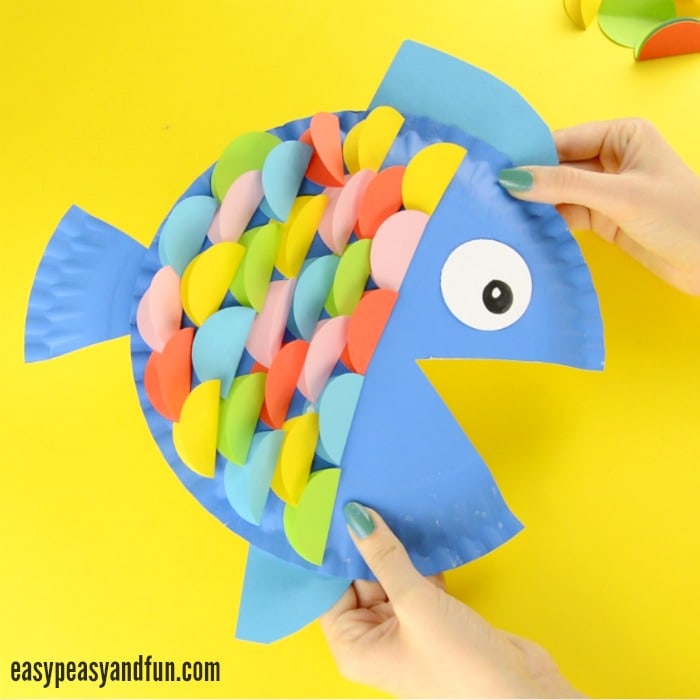 termin realizacji: 28.05.2020 r.Temat: Kwiatek z pasków papieru.Przygotuj:wycięte paski z kolorowego papieru,klej,nożyczki.,patyczek do szaszłyków.Wykonaj kwiatek według wzoru.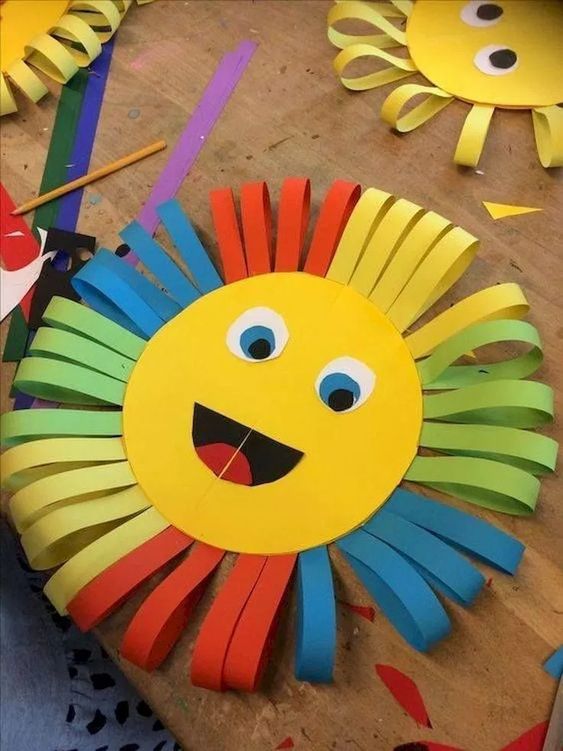 